§1602.  Sentencing procedure1.  Class A, Class B or Class C crimes.   In imposing a sentencing alternative pursuant to section 1502 that includes a term of imprisonment for a Class A, Class B or Class C crime, in setting the appropriate length of that term as well as any unsuspended portion of that term accompanied by a period of probation or administrative release, the court shall employ the following 3-step process.A.  First, the court shall determine a basic term of imprisonment by considering the particular nature and seriousness of the offense as committed by the individual.  [PL 2019, c. 113, Pt. A, §2 (NEW).]B.  Second, the court shall determine the maximum term of imprisonment to be imposed by considering all other relevant sentencing factors, both aggravating and mitigating, appropriate to the case.  Relevant sentencing factors include, but are not limited to, the character of the individual, the individual's criminal history, the effect of the offense on the victim and the protection of the public interest.  [PL 2019, c. 113, Pt. A, §2 (NEW).]C.  Third, the court shall determine what portion, if any, of the maximum term of imprisonment under paragraph B should be suspended and, if a suspension order is to be entered, determine the appropriate period of probation or administrative release to accompany that suspension.  [PL 2019, c. 113, Pt. A, §2 (NEW).][PL 2019, c. 113, Pt. A, §2 (NEW).]2.  Crime of murder.   In imposing a sentence pursuant to section 1603 for the crime of murder, the court shall employ only the first 2 steps of the sentencing process as specified in subsection 1, paragraphs A and B.[PL 2019, c. 113, Pt. A, §2 (NEW).]3.  Imposition of supervised release after imprisonment for violation of gross sexual assault.   When the court imposes a period of supervised release after imprisonment for a violation of section 253, subsection 1, paragraph C as required by section 1881, subsection 1 or chooses to impose a period of supervised release after imprisonment for any other violation of section 253, as authorized by section 1881, subsection 2, the court, after employing the first 2 steps of the sentencing process as specified in subsection 1, paragraphs A and B, shall determine the appropriate period of supervised release to follow the maximum term of imprisonment.[PL 2019, c. 113, Pt. A, §2 (NEW).]SECTION HISTORYPL 2019, c. 113, Pt. A, §2 (NEW). The State of Maine claims a copyright in its codified statutes. If you intend to republish this material, we require that you include the following disclaimer in your publication:All copyrights and other rights to statutory text are reserved by the State of Maine. The text included in this publication reflects changes made through the First Regular and First Special Session of the 131st Maine Legislature and is current through November 1. 2023
                    . The text is subject to change without notice. It is a version that has not been officially certified by the Secretary of State. Refer to the Maine Revised Statutes Annotated and supplements for certified text.
                The Office of the Revisor of Statutes also requests that you send us one copy of any statutory publication you may produce. Our goal is not to restrict publishing activity, but to keep track of who is publishing what, to identify any needless duplication and to preserve the State's copyright rights.PLEASE NOTE: The Revisor's Office cannot perform research for or provide legal advice or interpretation of Maine law to the public. If you need legal assistance, please contact a qualified attorney.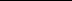 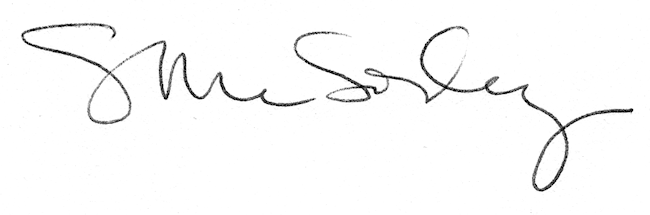 